令和3年度主任介護支援専門員フォローアップ研修11月26日（金），12月21日（火），22日（水）※3日間すべてを受講できる方（申込締切：9月25日（土）　※先着順）受講申込フォーム　　https://forms.gle/YR1qJhpiFf5AKPdk6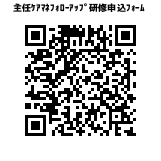 もしくは右記QRコードより